PFR- gotowa deklaracja czeka na Ciebie  ……USŁUGA DOSTĘPNA 
OD 15 MARCA 2017 R.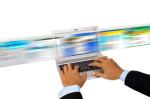 Ułatw sobie złożenie rocznego zeznania podatkowego i skorzystaj 
z usługi wstępnie wypełnionego zeznania podatkowego 
(PFR – Pre-Filled Tax Return). W tym roku obok PIT-37 możesz wysłać przez Internet również 
PIT-38.Dzięki PFR jako podatnik rozliczający się drogą elektroniczną otrzymujesz od administracji podatkowej propozycję częściowo wypełnionego rozliczenia rocznego. Ogranicza to do minimum czas potrzebny do rozliczenia się z urzędem skarbowym. Pozwala też uniknąć błędów, które pojawiają się przy przepisywaniu danych 
z informacji od płatników. Jednym słowem –  złożenie zeznania podatkowego staje się wygodniejsze, prostsze i szybsze.Po skorzystaniu z usługi PFR sprawdź poprawność danych, które są zawarte  
w udostępnionym przez urząd zeznaniu oraz podpisz je i wyślij. Pamiętaj, że możesz także uzupełnić zeznanie o ulgi – np. na dzieci, odliczenia, oraz kwotę 1 proc. dla wskazanej przez ciebie organizacji pożytku publicznego (OPP). Oczywiście nadal można składać deklaracje PIT-37 i PIT-38 na dotychczasowych zasadach, czyli drogą elektroniczną do systemu e-Deklaracje lub w formie papierowej. Więcej informacji znajduje się na Portalu Podatkowym(link otwiera nowe okno w serwisie zewnętrznym).